CONSEILQuarante-neuvième session ordinaire
Genève, 29 octobre 2015CALENDRier révisé des réunions EN 2016Document établi par le Bureau de l’Union

Avertissement : le présent document ne représente pas les principes ou les orientations de l’UPOVLa présente révision tient compte des changements que le Conseil, à sa trente-troisième session extraordinaire, tenue à Genève le 17 mars 2016, est convenu d’apporter au calendrier des réunions en 2016, comme suit :changement de lieu pour la quarante-cinquième session du Groupe de travail technique sur les plantes agricoles (TWA) prévue du 11 au 15 juillet 2016 au Mexique, qui se tiendra non plus à Queretaro mais à Mexico;la huitième réunion sur l’élaboration d’un prototype de formulaire électronique (EAF) se tiendra dans la soirée du 24 octobre;la deuxième réunion du Groupe de travail sur les dénominations variétales (WG-DEN) se tiendra dans la soirée du 25 octobre;un “Colloque sur les éventuels domaines d’interaction entre le Traité international sur les ressources phytogénétiques pour l’alimentation et l’agriculture (ITPGRFA) et la Convention internationale pour la protection des obtentions végétales (Convention UPOV)” se tiendra le 26 octobre;la première réunion du Groupe de travail sur un éventuel système international de coopération (WG-ISC) se tiendra dans la soirée du 27 octobre.En conséquence, le calendrier des réunions qui se tiendront en 2016 a été modifié comme suit :Conseil	C/50	28 octobreComité consultatif	CC/92	27 octobre	(Groupe de travail sur un éventuel système international de coopération (WG-ISC) : 27 octobre (soir))	Comité administratif et juridique	CAJ/73 	25 et 26 octobre(Réunion sur l’élaboration d’un prototype de formulaire électronique (EAF) : 16 mars (soir) et 24 octobre (soir)) 
(Groupe de travail sur les dénominations variétales (WG-DEN) : 18 mars et 25 octobre (soir))	Groupe de travail technique sur les plantes agricoles (TWA)	TWA/45	11 au 15 juillet, Querétaro Mexico (Mexique)	(Atelier préparatoires le 10 juillet)Séminaire sur le matériel de reproduction ou de multiplication végétative et le produit de la récolte dans le contexte de la Convention UPOV	24 octobreColloque sur les éventuels domaines d’interaction entre le Traité international sur les ressources phytogénétiques pour l’alimentation et l’agriculture (ITPGRFA) et la Convention internationale pour la protection des obtentions végétales (Convention UPOV)	26 octobre[Les annexes suivent]C/49/8 Rev.2ANNEXE IDATES DES RÉUNIONS EN 2016présentées dans l’ordre des organesConseil	C(Extr.)/33	17 mars (après-midi) (session extraordinaire)	C/50	28 octobreComité consultatif	CC/91	17 mars (matin)	CC/92	27 octobre(Groupe de travail sur un éventuel système international de coopération (WG-ISC) :27 octobre (soir))Comité administratif et juridique	CAJ/73	25 octobre(Réunion sur l’élaboration d’un prototype de formulaire électronique (EAF) : 16 mars (soir) et 24 octobre (soir))(Groupe de travail sur les dénominations variétales (WG-DEN) : 18 mars et 
25 octobre (soir))Comité technique	TC/52	14 au 16 mars		(Comité de rédaction (TC-EDC) : 6 et 7 janvier, 14 mars (soir), 15 mars (soir))Groupe de travail technique sur les plantes agricoles (TWA)	TWA/45	11 au 15 juillet, Mexico (Mexique)(Atelier préparatoire le 10 juillet)Groupe de travail technique sur les systèmes d’automatisation et les programmes d’ordinateur (TWC)	TWC/34	7 au 10 juin, Shanghai (Chine)(Atelier préparatoire le 6 juin)Groupe de travail technique sur les plantes fruitières (TWF)	TWF/47 	14 au 18 novembre, Angers (France)(Atelier préparatoire le 13 novembre)Groupe de travail technique sur les plantes ornementales et les arbres forestiers (TWO)	TWO/49 	13 au 17 juin, Gimcheon (République de Corée)(Atelier préparatoire le 12 juin)Groupe de travail technique sur les plantes potagères (TWV)	TWV/50 	27 juin au 1er juillet, Brno (République tchèque)(Atelier préparatoire le 26 juin)Groupe de travail sur les techniques biochimiques et moléculaires, notamment les profils d’ADN (BMT)	BMT/15	24 au 27 mai, Moscou (Fédération de Russie)(Atelier préparatoire le 23 mai)Séminaire sur le matériel de reproduction ou de multiplication végétative et le produit de la récolte dans le contexte de la Convention UPOV	24 octobreColloque sur les éventuels domaines d’interaction entre le Traité international sur les ressources phytogénétiques pour l’alimentation et l’agriculture (ITPGRFA) et la Convention internationale pour la protection des obtentions végétales (Convention UPOV)	26 octobre[L’annexe II suit]C/49/8 Rev.2ANNEXE IIDATES DES RÉUNIONS EN 2016présentées dans l’ordre chronologiqueJANVIER	Mercredi 6 et jeudi 7	Comité de rédaction (TC-EDC)MARS	Lundi 14 au mercredi 16 	Comité technique (TC/52)	Lundi 14 (soir)	et mardi 15 (soir) 	Comité de rédaction (TC-EDC)	Mercredi 16 (soir)	Réunion sur l’élaboration d’un prototype de formulaire électronique (EAF/7)	Jeudi 17 (matin)	Comité consultatif (CC/91)	Jeudi 17 (après-midi)	Conseil (session extraordinaire) (C(Extr.)/33)	Vendredi 18	Groupe de travail sur les dénominations variétales (WG-DEN/1)MAI	Mardi 24 au vendredi 27	Groupe de travail sur les techniques biochimiques et moléculaires, notamment les profils d’ADN (BMT/15)	(Atelier préparatoire le lundi 23)JUIN	Mardi 7 au vendredi 10	Groupe de travail technique sur les systèmes d’automatisation et les programmes d’ordinateur (TWC/34)	(Atelier préparatoire le lundi 6)	Lundi 13 au vendredi 17	Groupe de travail technique sur les plantes ornementales et les arbres forestiers (TWO/49)	(Atelier préparatoire le dimanche 12)	Lundi 27 au vendredi 1er juillet	Groupe de travail technique sur les plantes potagères (TWV/50)	(Atelier préparatoire le dimanche 26)JUILLET	Lundi 11 au vendredi 15	Groupe de travail technique sur les plantes agricoles (TWA/45)	(Atelier préparatoire le dimanche 10)OCTOBRE	Lundi 24	Séminaire sur le matériel de reproduction ou de multiplication végétative ou le produit de la récolte dans le contexte de la Convention UPOV	Lundi 24 (soir)	Réunion sur l’élaboration d’un prototype de formulaire électronique (EAF/8)	Mardi 25	Comité administratif et juridique (CAJ/73)	Mardi 25 (soir)	Groupe de travail sur les dénominations variétales (WG-DEN/2)	Mercredi 26	Colloque sur les éventuels domaines d’interaction entre le Traité international sur les ressources phytogénétiques pour l’alimentation et l’agriculture (ITPGRFA) et la Convention internationale pour la protection des obtentions végétales (Convention UPOV)	Jeudi 27	Comité consultatif (CC/92)	Jeudi 27 (soir)	Groupe de travail sur un éventuel système international de coopération (WG-ISC/1)	Vendredi 28	Conseil (C/50)NOVEMBRE	Lundi 14 au vendredi 18	Groupe de travail technique sur les plantes fruitières (TWF/47)	(Atelier préparatoire le dimanche 13)[L’annexe III suit]C/49/8 Rev.2ANNEXE IIIDATES PROVISOIRES DE RÉUNIONS EN 2017Conseil	C(Extr.)/34	7 avril (après-midi) (session extraordinaire)	C/51	26 octobreComité consultatif	CC/93	7 avril (matin)	CC/94	25 octobreComité administratif et juridique	CAJ/74	6 avril	CAJ/75	23 et 24 octobreComité technique	TC/53	3 au 5 avril		(Comité de rédaction (TC-EDC) : (11 et 12 janvier), 3 avril (soir), 4 avril (soir))[Colloque	Aucun colloque prévu pour l’instant][Fin de l’annexe III et du document]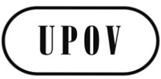 FC/49/8 Rev.2ORIGINAL : anglaisDATE : 17 mars 2016UNION INTERNATIONALE POUR LA PROTECTION DES OBTENTIONS VÉGÉTALESUNION INTERNATIONALE POUR LA PROTECTION DES OBTENTIONS VÉGÉTALESUNION INTERNATIONALE POUR LA PROTECTION DES OBTENTIONS VÉGÉTALESGenèveGenèveGenève